Calcul rapide : correction522 + 8 = 5302 unités + 8 unités = 10 unités soit 1 dizaine 2 dizaines + 1 dizaine = 3 dizaines : 520 + 10 = 5301000 – 100 = 9001000 = 10 centaines 10 centaines moins 1 centaines = 9 centaines soit 9002140 + 60 =  22004 dizaines + 6 dizaines = 10 dizaines soit 1 centaine 1 centaine + 1 centaine = 2 centaines : 2100 + 100 = 2200 999 – 9 = 9909 unités – 9 unités = 0 unité : 999 – 9 = 990800 + 20 = 8200 dizaine + 2 dizaines = 2 dizaines : 800 + 20 = 820602 – 3 = 5993 = 2 + 1602 – 2 = 600600 – 1 = 599755 + 15 = 77015 =   5 + 10755 + 5 = 760 760 + 10 = 770655 – 55 = 6005 unités – 5 unités = 0 unité5 dizaines – 5 dizaines = 0 dizaine655 – 55 = 6007 x 8 = 56201 x 10 = 2010201 x 10 = 2010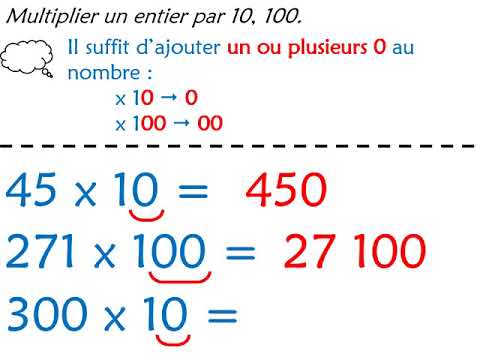 